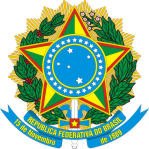 SERVIÇO PÚBLICO FEDERALCONSELHO DE ARQUITETURA E URBANISMO DE MATO GROSSO DO SULAos dezoito (18) dias do mês de setembro (09) do ano de dois mil e catorze (2014), na sede do Conselho de Arquitetura e Urbanismo de Mato Grosso do Sul, situado na Rua Espírito Santo n.205, esquina com a Avenida Afonso Pena em Campo Grande- MS, por convocação ordinária prevista no calendário anual e sob a Presidência do Conselheiro Estadual Osvaldo Abrão de Souza, presidente do Conselho de Arquitetura e Urbanismo de Mato Grosso do Sul, reuniram-se o os Conselheiros Estaduais: Deborah Toledo de Rezende Almeida, Dirceu de Oliveira Peters, Giovana Dario Sbaraini, Gutemberg dos Santos Weingartner, Manoel Carlos Inocêncio Mendes Carli, Rui Lameiro Ferreira Junior. Assume a titularidade nesta sessão em face da ausência do Conselheiro Titular, o Suplente de Conselheiro Ronaldo Ferreira Ramos. Presentes, ainda, o Coordenador da Secretaria Geral, Gill Abner Finotti; o Gerente Administrativo e Financeiro, Cláudio Lisias Lucchese; a Gerente de Fiscalização, Patrícia Georges de Oliveira; o Assessor Jurídico, Elias Pereira de Souza; o Assessor da Presidência, Luís Eduardo Costa, o Agente de Fiscalização, Felipe Lordello Neves; o Analista de Comunicação, Marcos Vinicius Benitez; a Coordenadora da Comissão Eleitoral, Arquiteta e Urbanista Vera Lúcia Giraldelli Peri e, para secretariar esta Sessão Plenária, a Secretária da Presidência, Ghislaine Gonçalves.  Registra-se a presença dos Suplentes de Conselheiro: Eymard Cezar Araújo Ferreira, Jussara Maria Basso; e a representante da ABAP-MS (Associação Brasileira de Arquitetos e Paisagistas) Arquiteta e Urbanista Eliane Guaraldo.  EXPEDIENTE: 1. ABERTURA, VERIFICAÇÃO DE QUÓRUM E AUSÊNCIAS JUSTIFICADAS: O presidente Osvaldo Abrão verifica a existência de quórum e a sessão plenária inicia-se às 16h25min, com justificativa de ausência apresentada pela Conselheira Estadual Edneyde Vidal O. Barros. 2. HINO NACIONAL: O Presidente Osvaldo Abrão, abre e agradece a presença de todos nesta 34ª Sessão Plenária e os convida para acompanhar a execução do Hino Nacional. 3.LEITURA E APROVAÇÃO DA ATA ANTERIOR: O Presidente Osvaldo Abrão informa que a Ata da 33ª Sessão Plenária Ordinária, realizada em catorze (14) de agosto (08) de dois mil e catorze (2014), foi encaminhada antecipadamente a todos os Conselheiros, juntamente com a convocação e a pauta. Colocada em discussão foi aprovada, por unanimidade, sem nenhuma ressalva. 4. APRESENTAÇÃO DOS DESTAQUES DE CORRESPONDÊNCIAS. 4.1 CORRESPONDÊNCIAS RECEBIDAS: (a) OF/VICE-PRES/OAB/MSNº 10/2014-a Agradecimento do convite para a inauguração oficial da subsede em Dourados; (b) Convite FIEMS para participar  do Seminário sobre Resíduos Sólidos; (c) Ofício SEMANAU/CAU/UFMS-001/2014-Convite para a abertura do evento; (d) Ofício CAU BR nº 556/2014-PR: Lei 12.527- Acesso a informação; ( e) Convite da Assembleia Legislativa para a Sessão Solene do Dia do Administrador; (f) Convite para participação da FETEC9 Feira de Tecnologias, Engenharias e Ciência de Mato Grosso do Sul; (g) Convite para participar da Cerimônia de Abertura da 1ª Semana FAENG da UFMS; (h) Ofício 15/2014-02- Solicitação de patrocínio CACAU-UNIDERP; (i ) Ofício 10/2014-UNIGRAN, convite para compor a mesa de autoridades e relato sobre  formação e experiência profissional; (j) Carta D n. 945/2014 Águas Guariroba-alteração de categoria de consumo de residencial para público. 4.2 CORRESPONDÊNCIAS EXPEDIDAS: - Ofício n.587/2012-2014-SINDARQ-MS, em resposta ao apoio solicitado; Ofício n. 593/2012-2014-Sr. Antônio de J. Nazareth Neto- Vice- Presidente CACAU-UNIDERP.  5. APRESENTAÇÃO DE COMUNICADOS: (A): PRESIDENTE: No dia 20 de agosto o presidente participou da abertura da V Semana de Arquitetura da UNIGRAN. Posterior a esta data esteve em Brasília/DF em mais uma reunião do CSC-Centro de Serviços Compartilhados. No dia 29 de agosto esteve em Coxim e região, onde se reuniu com os delegados de São Gabriel do Oeste e Camapuã. Depois houve a reunião sobre a Valorização Profissional em Coxim, com a presença da CEP, da Assessoria Jurídica e também da coordenadora do SICCAU, Cláudia Dias. No dia 01 de setembro, recebemos a equipe do SINDARQ que havia solicitado o apoio institucional. (B) DOS COORDENADORES DAS COMISSÕES: - b.1.COMISSÃO DE FINANÇAS E ADMINISTRAÇÃO: O coordenador da comissão Conselheiro Manoel Carli, relata que a comissão reuniu-se duas vezes durante este mês. Que no dia 01 de setembro, recebeu um e-mail da Secretaria Geral do CAU MS, enviando as diretrizes do Plano de Ação 2015, sendo encaminhado aos demais membros da comissão e marcando uma reunião extraordinária para começar a estudar o manual, o modelo de preenchimento e as orientações do SICCAU. Neste debate, onde todas as gerências e comissões foram incentivadas a compor o plano de ação do CAU MS para 2015, foi agendada uma reunião extraordinária realizada anteriormente a esta data. Lembra que a comissão somente analisa os números, e quem repassa a noção orçamentária e os valores finais é o CAU BR. Informa que são destinados no mínimo 20% do total das receitas de arrecadação para a Fiscalização, e o limite de 55% das receitas de arrecadação, aplicações financeiras e outras receitas correntes para despesas com pessoal, encargos e benefícios. Destina o fundo de apoio e CSC, entre outras coisas. O presidente relata que estes valores estão dentro das previsões do Planejamento Estratégico. Lembra das convocações de reuniões para montar os planos de ação, onde a maior preocupação era mais sobre as ações e não apenas com os valores financeiros.  E posteriormente reunindo todos para redistribuição e organização do orçamento de 2015, marcando uma nova reunião para alinhar estes dados, fechando os planos de ação. b.2. COMISSÃO DE ENSINO E FORMAÇÃO: O coordenador, Conselheiro Estadual Gutemberg Weingartner, comunica que a comissão trabalhou no último mês com a proposta de Plano de Ação para o ano de 2015. E, como de praxe, o cadastro das instituições de ensino junto ao SICCAU. Foi previsto 09 (nove) ações desta comissão para o ano seguinte. O conselheiro destaca algumas delas: controle de cadastro, plano denominado “Pró-Ensino”, conhecimento científico desenvolvido pelas instituições e o CAU, entre outras ações. E outros como o banco de estágio profissional, sendo que o CAU MS atuará como facilitador aos acadêmicos. E também por sugestão da conselheira Giovana, um intercâmbio de integração institucional, com trocas de experiência entre os países de Paraguai, Bolívia e Argentina. Prevê muito trabalho para o próximo ano. Por último efetuaram um cadastro das instituições, e relata a dificuldade de contato com as mesmas. Também relata que o contato com o CAU BR, está um pouco dificultoso. Gostaria de solicitar à presidência que elaborasse um ofício ao CAU BR solicitando os dados cadastrais das instituições de ensino e também a lista de egressos a fim de criar um acervo da CEF-CAU/MS. Pois há divergências entre as falas dos coordenadores das instituições e o CAU BR, relacionados às informações. Sua segunda solicitação é um ofício a Universidade Federal de Mato Grosso do Sul, onde através de informações constatou que no campus do município de Naviraí a coordenadora do curso, Sra. Josiane Gonçalves Ferreira, tem como graduação o curso de Pedagogia, este curso consta como autorizado desde o ano de 2013. Solicitar a UFMS um profissional com formação em Arquitetura e Urbanismo para a coordenação e também o cadastro do curso junto ao SICCAU. Acredita que terá outras demandas. O presidente solicita que seja encaminhada pelo coordenador as minutas destes documentos para ser enviado aos indicados. O coordenador Gutemberg lembra que mesmo como coordenador da comissão não consegue acessar alguns dados junto ao sistema SICCAU, relacionado às universidades, e que ao entrar em contato com a comissão nacional, não obtém resposta, ficando numa situação desconfortável. O presidente Osvaldo reforça que além de ofícios, há o gerenciador criado pelo grupo do CSC, para dar celeridade há alguns processos. Sem mais, agradece o relato do coordenador da CEF. b.3.COMISSÃO DE ÉTICA E DISCIPLINA: O coordenador Conselheiro Rui Lameiro relata que não houve reunião por falta de quórum, mas destaca que todos os processos estão em andamento. Também informa que junto com a secretaria geral deu prosseguimento a demandas administrativas e relacionadas ao plano de ação.  b.4.COMISSÃO DE EXERCÍCIO PROFISSIONAL: A Coordenadora Conselheira Estadual Giovana Sbaraini relata que foram distribuídos diversos processos na reunião da comissão, informando a grande demanda, e a tendência de aumentar devido ao tempo de criação de um conselho direcionado aos arquitetos. Sugere que no próximo ano a comissão volte a ser composta por 05 (cinco) conselheiros devido as demandas. Explica que houve um assunto extra pauta na reunião, que foi um relato do conselheiro Manoel Carli sobre o exercício ilegal da profissão.  Houve também durante a reunião relatos da fiscalização.  Presta contas a respeito das ações da CEP MS, como já foi relatado anteriormente pelo presidente, dentre eles a viagem a Coxim.  Comenta que a próxima viagem está pré-programada para a primeira semana de outubro no município de Três Lagoas. Também esclarece que alguns profissionais de outros municípios não visitados, estão solicitando a visita e a palestra sobre a Valorização Profissional. Relata ainda sobre o grupo de trabalho, que já está encerrando esta etapa sobre contrato referencial de trabalho de administração e execução de obras, e que o próximo tema é sobre “Normas de Desempenho”. Outra questão discutida em Sessão anterior foi o Seminário sobre a valorização profissional, e explica que está fechando datas e palestrantes, já tendo confirmado a presença do Presidente do CAU BR, Conselheiro Federal Haroldo. Explica que em função da agenda do mesmo, estará organizando espaço, temas e demais palestrantes. Informa que todas as comissões serão contempladas, e que o foco principal é a Valorização Profissional. Complementa que foram indicados pelos conselheiros alguns nomes para palestrarem, inclusive o do coordenador da Comissão de Ética e Disciplina do CAU BR, Conselheiro Napoleão Ferreira, que já confirmou a presença. A conselheira Giovana afirma ser muito importante a participação dos coordenadores de comissões neste seminário. Finaliza relatando sobre o Plano de Ação da comissão, que continua com a proposta da valorização profissional, interiorizando as ações, com viagens ao interior, abordando diversos temas, e também buscando o intercâmbio entre os países vizinhos. Além da divulgação à sociedade sobre a importância do arquiteto e urbanista.  b.5. – COMISSÃO ESPECIAL ELEITORAL CE/MS 2014 - A Arquiteta Vera Giraldeli se apresenta informando que foi eleita a coordenadora desta comissão especial, onde estão trabalhando em função das eleições 2014 do CAU MS. Relata a comissão tem se reunido com grande frequência e acompanhado as orientações da comissão nacional, e que também tem feito à divulgação nos meios de comunicação de maneira intensa, disparando mailing aos profissionais de todo estado. Lembrando que hoje entrou um alerta sobre o prazo de registro de chapas para o dia 19 de setembro. Tendo expectativa de receber as inscrições, sendo que até o momento não recebeu nada. Aliás, entrou um registro. Aguardando até o dia seguinte onde se encerra as inscrições. Agradece a participação do corpo técnico do CAU MS e relata que tem sido feito reuniões para o acompanhamento do processo eleitoral e crê tudo irá ocorrer de maneira tranquila até o final do processo.  (C) CONSELHEIROS: CONSELHEIRO FEDERAL: O conselheiro Federal não está presente, pois se encontra em Brasília/DF em reunião das comissões que faz parte. CONSELHEIROS ESTADUAIS: O primeiro inscrito é o Conselheiro Dirceu Peters, indagando sobre o Seminário que se realizará em outubro. Se o mesmo será direcionado apenas aos conselheiros ou corpo técnico. Em resposta a Conselheira Giovana informa ser esta uma demanda do primeiro semestre e que será aberto a todos os profissionais e comissões. Outro assunto é sobre a obra do Hospital Sírio Libanês, onde foi apresentada denúncia por parte dos vereadores Thaís Helena, Luiza Ribeiro e Paulo Pedra. Lembra que esta denúncia foi registrada tanto no CAU, como no CREA- Conselho Regional de Engenharia e Agronomia, no dia 03 de setembro, observando que o CREA já deu resposta aos três denunciantes, dia seguinte, dia 04 de setembro. Outra denúncia é semelhante aos dois conselhos. Onde no município de Três Lagoas, um senhor de nome Adilson Acerola, divulga seus serviços como profissional da área, destacando que o CREA também já deu resposta quanto a esta denúncia. O presidente Osvaldo esclarece o primeiro item, e relata que a fiscalização foi enviada para verificar se havia profissional habilitado responsável pelos trabalhos, o que foi constatado. A seguir, determinou a expedição de ofícios aos vereadores denunciantes, esclarecendo e também nota aos meios de comunicação que publicaram matérias relacionadas ao assunto. Finalizando, explica que esta obra está de acordo com nossa legislação quanto aos documentos exigidos. Quanto ao segundo assunto, a Gerente de Fiscalização Patrícia Georges, relata que já recebeu esta denúncia e que os fatos estão sendo apurados pelos agentes. Mas destaca que a resposta para ser enviada ao denunciante deve ser cuidadosamente analisada, como é feito em todas as denúncias recebidas pelo Conselho. O conselheiro Dirceu esclarece que esta ação é para não haver comparações. O presidente Osvaldo responde que a orientação é que apenas respondemos sobre qualquer assunto com total segurança. O próximo inscrito é o conselheiro Manoel Carli, que explica já haver solicitado uma auditoria externa, e que protocolou um ofício junto a Secretaria Geral solicitando formalmente esta auditoria, seja até mesmo para segurança e possíveis correções. O presidente Osvaldo responde e agradece a sugestão, informando que irá fazer a leitura do ofício e posteriormente, ainda em tempo hábil trará as respostas. O Assessor Jurídico Elias explica que responsabilidades financeiras são por parte do gestor, do contador e do coordenador da comissão de finanças. O próximo inscrito é o conselheiro Ronaldo Ramos, que novamente agradece a presença do CAU MS em Dourados, onde participaram o Assessor Elias, o Ouvidor Luís Eduardo e o Coordenador do Grupo de Trabalho em Apoio a CEP MS Eymard Cezar. Relata que as palestras foram muito produtivas, fortalecendo mais a profissão do arquiteto. Apesar de ter ciência que irá demorar um pouco para os trabalhos serem formalizados dentro das classes.  O próximo inscrito é conselheiro Gutemberg, que relata em relação ao Curso da Tabela de Honorários, a contribuição da conselheira Gabriela Pereira, que surgiu durante a reunião da CEF, sugerindo efetuar este trabalho junto também com os estudantes de arquitetura, através de cursos de extensão, repassando esta proposta as instituições de ensino. O presidente Osvaldo manifesta-se positivamente e incentiva à ideia. O próximo item destacado pelo conselheiro Gutemberg é sobre a V Semana de Arquitetura e Urbanismo da UFMS, na qual ele foi coordenador da comissão científica, agradece o apoio do CAU MS, que havia deliberado junto ao plenário, o custeio de passagens a um dos palestrantes. Lembrando que o conteúdo das palestras foi muito rico. O presidente Osvaldo agradece ao conselheiro Gutemberg, por representar o CAU MS na abertura destes eventos. A próxima inscrita é a conselheira Deborah Rezende. Relata que ouviu dizer da realização de reuniões de delegados do CAU MS aqui na capital. Que, fez a leitura do Regimento Interno, e questiona se deve haver a aprovação do plenário para estas reuniões. Explicando que, quando um Delegado vem dos municípios do interior pode causar despesa ao conselho com as diárias ou reembolsos. Relata, que não encontrou no Regimento durante sua leitura, solicitando a Secretaria Geral e a Assessoria Jurídica sobre em que local encontram-se estas informações nos documentos legais. O presidente Osvaldo responde que irá solicitar que os acima citados disponham aos conselheiros estas informações dentro do Regimento Interno, quanto à função honorífica de delegados. Já quanto as supostas reuniões, esclarece desconhecer as mesmas. Informa ainda que única reunião formalizada de delegados realizada pelo CAU MS foi realizada no mês de maio, junto com todo corpo técnico e plenário do CAU MS para treinamento e empossamento. Sem mais dúvidas sobre este assunto fica o comprometimento de apenas de esclarecer sobre a função dos delegados dentre do embasamento legal e do Regimento Interno do CAU MS. A próxima inscrita é a Conselheira Jussara Basso, que diz não constar na pauta desta Sessão a matéria já definida na Sessão anterior a respeito da Concessão de Patrocínios, que se recorda que faltava apenas a leitura pelo presidente. O presidente Osvaldo explica que a matéria já foi aprovada pelo plenário, sendo a Deliberação Plenária 066-2012/2014, de 14 de agosto de 2014, que está em vigor. Solicita ao Secretario Geral que a envie aos conselheiros.  A conselheira Deborah solicita a palavra e questiona sobre a criação do CEAU e se o novo Regimento Interno já está aprovado pelo CAU BR. O presidente Osvaldo informa que não dispõe de acesso as votações do plenário do CAU BR, tendo ciência somente após as reuniões. E que irá trazer estas informações assim que obtiver as respostas. A arquiteta Elaine Guaraldo, presidente da ABAP- Associação Brasileira de Arquitetos e Paisagistas- tem a palavra por solicitação do presidente Osvaldo, para esclarecer sobre uma demanda do CEAU nacional, fazendo a leitura do documento. E, de maneira resumida, relata que o CEAU BR, de forma itinerante, deverá fazer uma aproximação dos CAU Uf’s, para o apoio da implementação do CEAU. Faz a leitura dos membros da composição do CEAU. Informa ainda que a ideia da próxima reunião do CEAU é ser realizada aqui no CAU MS, com a participação das demais entidades de classe participantes. O objetivo é mostrar a dinâmica dos trabalhos. A sugestão de data é para o mês de outubro, e a Arquiteta Eliane se dispõe a organizar as datas e ser um elo entre o CAU MS e o CEAU, externando seu contentamento na convicção de termos sido brindados com estas informações. O presidente Osvaldo concorda e reconhece que esta é uma boa situação e se dispõe a reunir-se com a mesma para definir as datas da reunião do CEAU aqui no CAU MS. (D) DOS GERENTES: Ouvidoria: O ouvidor Luís Eduardo Costa relata que tem atendido a todos através do canal da ouvidoria. E também no processo interiorização da informação Informa ainda que o trabalho de relação institucional tem feito uma aproximação junto a Caixa Econômica Federal e também com a Controladoria Geral da União, e reforça que este é um grupo seleto, onde agora estamos participando junto a Campanha sobre Acessibilidade. Também tem recebido algumas prefeituras, que veem solicitar apoio para o Plano Diretor. Relata também sobre a organização das reuniões de gerências, que a pauta principal é para a organização interna do CAU MS.  O próximo relato é da gerente de fiscalização Patrícia Georges, que tem trabalhado em diligências, verificando as denúncias recebidas. Relata também da parceria com SEBRAE, durante a Feira do Empreendedor. Informa que os agentes fiscais participaram dos cursos do IGEO e do ARCHGIS, em Brasília, o que remete agora em uma equipe toda preparada. Informa ter começado a desenvolver cartilhas de orientação para os profissionais e sociedade, inclusive da valorização profissional. Também explica que a equipe tem trabalhado em organizar os processos antigos, os vindos antes desta gestão. Para dar encaminhamento aos mesmos. 6. ORDEM DO DIA:  6.1. DECISÕES “AD REFERENDUM” DO PRESIDENTE: Não houve. 6.2. MATÉRIA EM REGIME DE URGÊNCIA: Não houve. 6.3. MATÉRIA TRANSFERIDA DA SESSÃO ANTERIOR:  Relato de processo de nº 133/2012-2014- Solicitação de Ressarcimento de taxa de RRT, que será relatado pelo conselheiro Ronaldo. É feito a leitura do relato do conselheiro, acompanhando o parecer da comissão, que explica ter recebido assessoria do jurídico, esclarecendo não caber o ressarcimento no caso deste processo. Foi colocado em discussão, com esclarecimentos do Assessor Jurídico Elias Pereira. A seguir, é posto em votação o Parecer do Conselheiro, sendo aprovado por unanimidade. 6.4. MATÉRIA PAUTADA PARA A SESSÃO: Não houve 6.5. PEDIDO DE VISTA: Não houve. 6.6. PEDIDO DE RECONSIDERAÇÃO  Não houve. 6.7. DELIBERAÇÃO DE COMISSÃO ORDINÁRIA E ESPECIAL Não houve. 6.7.1-COMISSÃO ESPECIAL ELEITORAL CE/MS 2014:  Indicação de dois suplentes para compor a CE MS. Com a palavra a coordenadora Vera Giraldelli. A coordenadora explica que no capítulo segundo (2º) da Resolução 81, artigo 7 item 3. Poderia ser 03 ou 05 membros. Explica que como foram eleitos 03 titulares, sugere a indicação de mais 02 conselheiros na CE MS, devido a seriedade dos trabalhos que não podem ser interrompidos cogitando-se a falta de quórum devido à compromissos pessoais. É Esclarecido que este trabalho foi feito consultando a Secretaria do CAU MS e os indicados atendem as exigências da resolução para ocupar o cargo. São eles os arquitetos: Luís Fernando Angerosa Stumpo CAU A 15835-6 e Thiago Yukio Comyama Gibo CAU A 68253-5. O conselheiro Gutemberg questiona quais foram os critérios utilizados para a indicação destes nomes. A coordenadora CE MS Vera Giraldelli explica que os critérios foram de acordo com a Resolução 81, e logo passados a Secretaria Geral do CAU MS para verificação de adimplência e demais exigências solicitadas.  Em votação ao plenário, foi aprovado por unanimidade.  6.7.1.2- Proposta ao plenário- previa autorização de contratação de assessoria jurídica externa ao CAU MS indicada pela comissão, caso necessite: A coordenadora Vera explica que durante as reuniões da CE MS, vislumbrou-se a seguinte situação: Caso a atual gestão venha a compor chapa, como poderão esclarecer dúvidas jurídicas da comissão com o próprio assessor jurídico desta gestão. A preocupação seria caso haja alguma contestação, que a CE MS esteja amparada legalmente e de forma imparcial. A CE MS trouxe duas propostas, sendo colocadas em discussão. O conselheiro Dirceu propõe que seja contratado um escritório que fique a disposição durante este período para dar celeridade aos procedimentos observando os procedimentos habituais como tomada de no mínimo três orçamentos e consulta de CNPJ.  Antes da votação o Assessor jurídico Elias sugere que, caso ocorra, a contratação aprovada pelo Plenário seja com inelegibilidade de licitação devido aos prazos exíguos. Colocada em votação é aprovada por unanimidade. 7. ASSUNTOS EXTRA PAUTA E DE INTERESSE GERAL: 7.1- Renúncia à função institucional honorífica- Conselheiro Manoel Carli:  O Conselheiro apresenta carta solicitando sua renuncia quanto a função que ocupa atualmente de Tesoureiro. O Presidente faz a leitura da carta apresentada: “Prezado Presidente. Conforme comunicado informalmente desde o início do ano, este Conselheiro solicita o afastamento imediato da função de Tesoureiro desta Autarquia Estadual bem como qualquer vínculo com a Diretoria Executiva deste Conselho, renunciando a indicação feita pelo Plenário. Considerando a solicitação da Presidência em aguardar a entrada em vigor do novo Regimento Interno deste Conselho, encaminhada ao CAU BR e sem respostas até a presente data, este conselheiro aguardou esta decisão até este momento, mas informa que não apresenta mais interesse em deixar o nome à disposição para preencher cargos de Diretoria Executiva desta Gestão, solicitando então o desvinculo a partir da presente data.” O presidente Osvaldo esclarece que como esta função é um cargo honorífico, todos estão aptos a solicitarem afastamento livremente.  E que todos sabem dos prejuízos da falta de um tesoureiro no momento. Mas assim que recebeu esta carta, reuniu-se com a Assessoria Jurídica esclarecendo dúvidas.  Esclarece que em primeiro lugar está garantido total liberdade ao conselheiro de se afastar assim que se sentir à vontade, agradecendo ao mesmo, toda disponibilidade durante o período exercido na função. E que no novo Regimento Interno consta uma cláusula que determina que quem assina os cheques junto com a presidência é o Gerente Administrativo e Financeiro. E que como o Regimento ainda não foi homologado pelo CAU BR, a sugestão é aprovar uma deliberação do plenário, que autoriza a presidência a nomear a gerência financeira a assinar estes cheques junto com o mesmo. O Assessor Elias explica que o Regimento Interno já foi aprovado por este Plenário e que necessita apenas da homologação do CAU BR, para entrar em vigor. Esclarecendo a proposta, informa que o Plenário está votando a imediata aplicação do inciso XXIX, do art. 63, do novo Regimento Interno, que trata da competência do Presidente do CAU/MS. A íntegra do novo Regimento Interno encontra-se disponível junto à Secretaria Geral. O conselheiro Dirceu explica que esta que deve dar celeridade na ata desta sessão, devido estes trâmites. O conselheiro Manoel questiona também quanto à urgência desta para ficar responsável, que apesar de tudo não tem o interesse de deixar ninguém descalçado. Que apenas está oficializando uma solicitação própria que vem desde o mês de janeiro e não é segredo para ninguém. O presidente Osvaldo esclarece que com a ata assinada pelos conselheiros e a deliberação do plenário já temos o respaldo suficiente para apresentar ao banco. A conselheira Deborah questiona se há algum conflito entre o Regimento Interno com o Regimento do CAU BR. Que é esclarecido que esta mudança está de acordo com o Regimento Geral do CAU BR. Foi posto em votação e é aprovado por unanimidade. 7.2- CI 008/2012-2014 CEF MS- Substituição da indicação da deliberação plenária n. 15/ 2012-2014- Conselheiro Gutemberg Weingartner:  O conselheiro solicita a revogação desta deliberação devido a compromissos profissionais, tanto a CI 008/2012-2014, como a Deliberação n 015/2012-2014, encontram-se disponíveis para consulta. O presidente Osvaldo esclarece e que quando houver a ausência do mesmo e também de seu vice, pode por Decisão AD Referendum, indicar o nome de outro conselheiro para o exercício da presidência sem nenhum prejuízo aos trabalhos. Coloca em votação a revogação da deliberação n. 015/ 2012-2014, que foi aprovada por este Plenário por unanimidade. 7.3. Aprovação da 2ª Reprogramação Orçamentária de 2014 CFA: O presidente explica que não houve nenhuma restrição quanto à aprovação da Reprogramação Orçamentária 2014.  8. PALAVRA LIVRE: A primeira inscrita é a coordenadora da CE MS Vera Giraldelli, que esclarece que no capítulo 03º da Resolução 81, orienta sobre a inscrição das chapas. Faz a leitura do artigo 19 da resolução, que fala do pedido de requerimento das inscrições. E esclarece que as inscrições devem ser feitas pelo Sistema SICCAU.  Informa que recebeu, uma inscrição impressa, protocolada no balcão do atendimento do CAU, assim que chegou ao conselho. E que após esta reunião irá checar este protocolo junto ao SICCAU. Caso não esteja claro ou correto, esta inscrição poderá ser indeferida. Quer dar ciência do fato ao plenário, já que foi uma surpresa para ela também.   O presidente Osvaldo informa que fica este assunto registrado na ata e acredita que deva ser remetido também à comissão nacional, para dirimir qualquer dúvida, que por certo estão atentos a tudo. Explica que muitas vezes, no intuito de fazer tudo da melhor maneira, cometem-se erros. A coordenadora Vera acredita que por foi por segurança. O que o presidente Osvaldo pensa ser natural. A coordenadora Vera esclarece que este protocolo irá corresponder a um protocolo impresso para quem fizer a inscrição da chapa. O conselheiro Dirceu confirma que já está anexado. Mais uma vez a coordenadora Vera fala que talvez seja por segurança. O presidente Osvaldo novamente esclarece que está registrado este assunto. 9. ENCERRAMENTO: Nada mais havendo a tratar a o presidente Osvaldo encerra esta sessão às 18h35min.Conselheiros Titulares:Deborah Toledo de Rezende Almeida 					Dirceu de Oliveira Peters....................................................................................Giovana Dario Sbaraini-------------------------------------------------------------------------Gutemberg dos Santos Weingartner 					Manoel Carlos Inocêncio Mendes Carli------------------------------------------------------Ronaldo Ferreira Ramos ------------------------------------------------------------------------Rui Lameiro Ferreira Júnior...................................................................................					___Arquiteto e Urbanista Osvaldo Abrão de SouzaPresidente do CAU/MSGhislaine GonçalvesSecretária Ad Hoc